菊島樂活英語暑期夏令營日程表第一梯次（活動日期7/1至 7/2）7/1日課程內容7/2日課程內容選用教材：小一至小三（教材內容每頁一個句子）Pescadores Loho English Summer Camp（王月秋老師自編教材）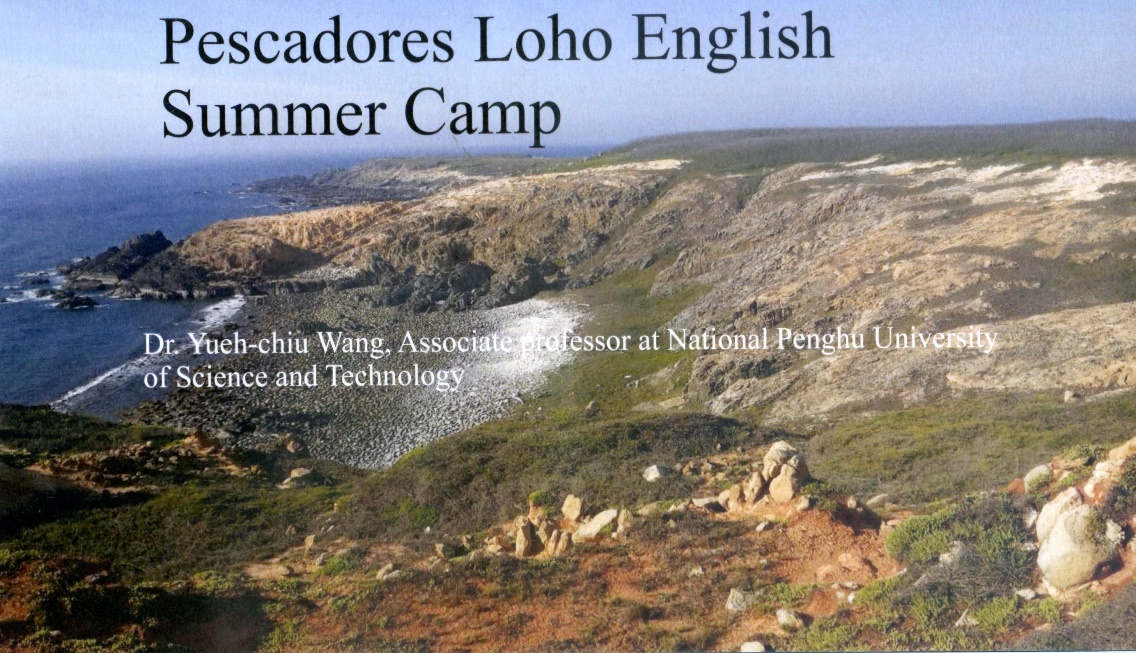 第二梯次（活動日期7/3至 7/4）7/3日課程內容7/4日課程內容選用教材：小四至小六（教材內容每頁二至三個句子）Pescadores Loho English Summer Camp（王月秋老師自編教材）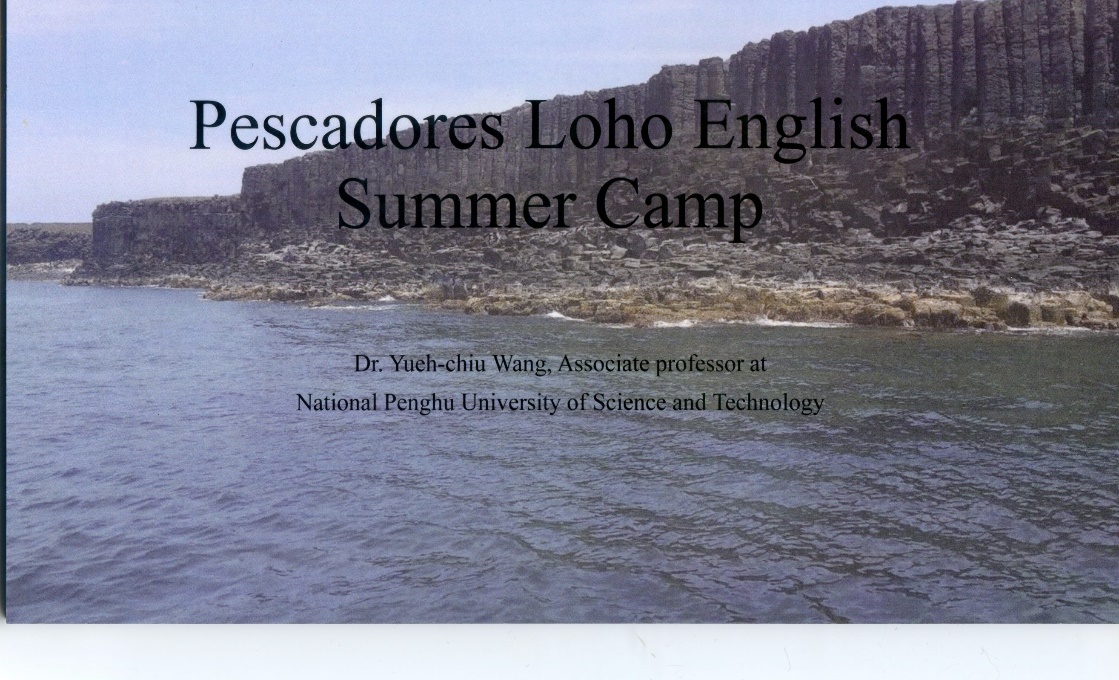 08:00-09:00報到及暖身活動（Say hello and get to know each other）09:10-10:00認識澎湖10:10-11:00澎湖海洋生物介紹11:10-12:00唱遊時間12:00-13:00午餐及休息13:00-13:50繪畫及以英語說繪圖內容14:00-14:50認識澎湖當地伴手禮及農漁產品15:00-15:50分組說故事練習16:00-17:00複習今日所學17:01-17:20賦歸（請家長接小孩時間）08:00-09:00暖身活動及複習7/1日課程內容09:10-10:00認識愛護地球10:10-11:00分組練習所學課程11:10-12:00表演時間及頒發結業證書12:01-12:20賦歸（請家長接小孩時間）08:00-09:00報到及暖身活動（Say hello and get to know each other）09:10-10:00認識澎湖10:10-11:00澎湖海洋生物介紹11:10-12:00唱遊時間12:00-13:00午餐及休息13:00-13:50繪畫及以英語說繪圖內容14:00-14:50介紹「澎湖之美」15:00-15:50認識澎湖當地伴手禮及農漁產品16:00-17:00複習今日所學17:01-17:20賦歸（請家長接小孩時間）08:00-09:00暖身活動及複習7/3日課程內容09:10-10:00認識愛護地球10:10-11:00分組練習所學課程11:10-12:00表演時間及頒發結業證書12:01-12:20賦歸（請家長接小孩時間）